Park View Surgery Newsletter March 2024  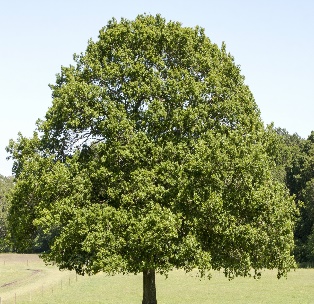 Park View Surgery Newsletter March 2024  Social Prescribing Link WorkersSocial prescribing link workers help with non-medical issues that maybe causing worries that affect your health and wellbeing. Social prescribers look at social, emotional, and practical support. They work on the ethos: ‘What matters to me’. Social prescribers can help create an action plan for everyone, looking at goal setting and how great outcomes can be achieved. Social prescribers use health coaching skills, along with knowledge of local statutory and community services to help patients build their confidence, feel empowered and achieve their goals with the aim to improve their quality of life. A wide range of support is available: Social Isolation/Loneliness           Bereavement                                                     Nutrition                                        GamblingEducation/training                        Mental health                                                      Relationship & Families               Carer’s supportEmployment                                 Finances & Benefits                                           Mobility/transport                          VeteransVolunteering                                 Debt advice/money management                      Learning/Leisure                           Legal adviceHousing/homelessness                Health & Fitness                                                Alcohol/substance misuse            And much, much more…….Please advice a member of reception staff who can create this referral for you. Google Review If you are happy with the service, you have received from the practice please do let us know by adding a google review using the following link: https://g.page/r/CYKUdwsbOcLqEAI/review Or by scanning the QR code:   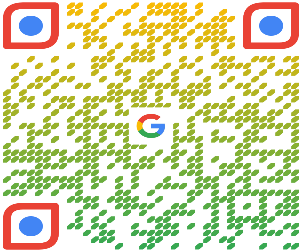 